
Томская область Томский район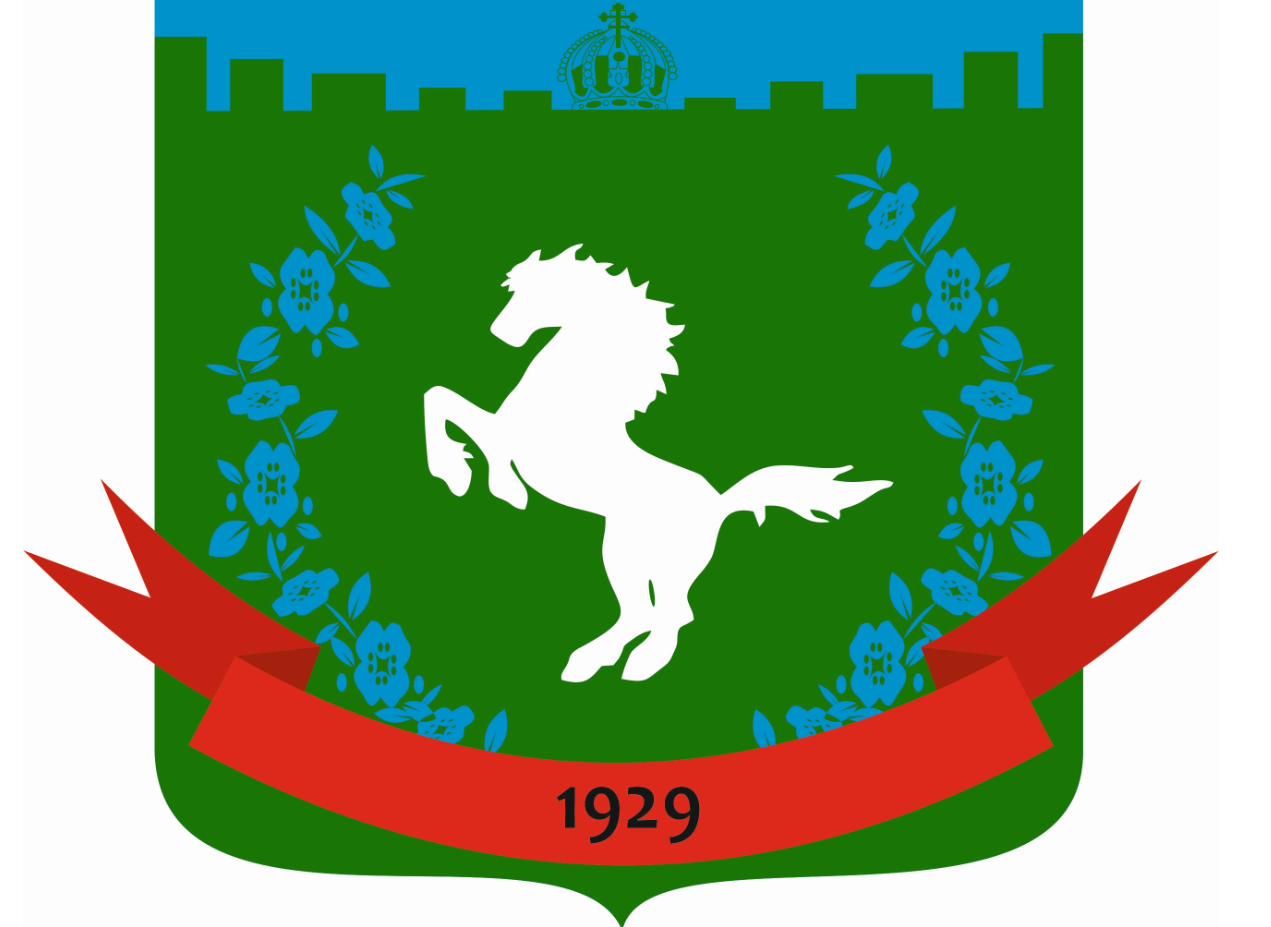 Муниципальное образование «Зональненское сельское поселение»ИНФОРМАЦИОННЫЙ БЮЛЛЕТЕНЬПериодическое официальное печатное издание, предназначенное для опубликованияправовых актов органов местного самоуправления Зональненского сельского поселенияи иной официальной информации                                                                                                                         Издается с 2005г.  п. Зональная Станция                                                                                 № 102 от  13.10.2020г.ТОМСКАЯ ОБЛАСТЬТОМСКИЙ РАЙОНАДМИНИСТРАЦИЯ ЗОНАЛЬНЕНСКОГО СЕЛЬСКОГО ПОСЕЛЕНИЯП О С Т А Н О В Л Е Н И Е«13» октября 2020 г. 						        		      № 241О признании утратившим силу распоряжение Администрации Зональненского сельского поселения от 03.12.2010 №75 «О проверке достоверности и полноты сведений, представляемых гражданами, претендующими на замещение должностей муниципальной службы, и муниципальными служащими, и соблюдения муниципальными служащими требований к служебному поведению»В соответствии с Законом Томской области от 11.09.2007 № 198 –ОЗ «О муниципальной службе в Томской области», с Протестом прокуратуры Томского района от 30.09.2020 № 14/1-2020 в целях приведения нормативного правового акта в соответствии с действующим законодательством,ПОСТАНОВЛЯЮ:Признать утратившим силу распоряжение Администрации Зональненского сельского поселения от 03.12.2010 №75 «О проверке достоверности и полноты сведений, представляемых гражданами, претендующими на замещение должностей муниципальной службы, и муниципальными служащими, и соблюдения муниципальными служащими требований к служебному поведению». Настоящее постановление вступает в силу со дня его официального опубликования.Опубликовать настоящее постановление в официальном печатном издании «Информационный бюллетень» Зональненского сельского поселения и разместить на официальном сайте муниципального образования «Зональненское сельское поселение» в сети Интернет (http://admzsp.ru).Контроль за исполнением настоящего постановления оставляю за собой.И.о. Главы поселения  (И.о. Главы Администрации)				  	Н.В. Королева